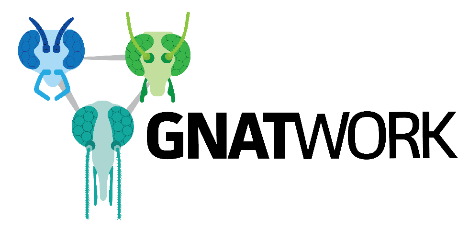 The GnatworkIntended use of resource / dataOpen access resources and data provided by The Gnatwork should be used for the intended purpose only, as specified below. Open access resources and data provided by The Gnatwork should be used for the intended purpose only, as specified below. Open access resources and data provided by The Gnatwork should be used for the intended purpose only, as specified below. Title of resourceTitle of resourceTitle of resourceGN_31: Morphological identification key for the Culicoides fauna of GhanaGN_31: Morphological identification key for the Culicoides fauna of GhanaGN_31: Morphological identification key for the Culicoides fauna of GhanaAuthored byAuthored byAuthored byMarion EnglandMarion EnglandMarion EnglandDOIDOIDOIDescriptionDescriptionDescriptionKey of morphological features for identification of female specimens in ethanol. Species list includes those previously identified in Ghana and/or surrounding countries.Key of morphological features for identification of female specimens in ethanol. Species list includes those previously identified in Ghana and/or surrounding countries.Key of morphological features for identification of female specimens in ethanol. Species list includes those previously identified in Ghana and/or surrounding countries.Intended useIntended useIntended useScientific research use and training purposes.Scientific research use and training purposes.Scientific research use and training purposes.Restrictions on useRestrictions on useRestrictions on useContent is not to be redistributed in the public domain (e.g. presentation, lecture, online or in publications).Content is not to be redistributed in the public domain (e.g. presentation, lecture, online or in publications).Content is not to be redistributed in the public domain (e.g. presentation, lecture, online or in publications).Resource historyResource historyResource historyN/AN/AN/A